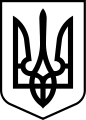 ХЕРСОНСЬКА РАЙОННА ДЕРЖАВНА АДМІНІСТРАЦІЯХЕРСОНСЬКОЇ ОБЛАСТІРОЗПОРЯДЖЕННЯГОЛОВИ РАЙОННОЇ ДЕРЖАВНОЇ АДМІНІСТРАЦІЇ27.01.2022                                             Херсон                                                      № 15Про скасування розпорядження голови  районної державної адміністрації від             06 грудня 2021 року № 201 «Про запровадження карантинного режиму по карантинних організмах, що розповсюджені на території Херсонського району Херсонської області»        З метою приведення у відповідність нормативно-правового акта Херсонської районної державної адміністрації Херсонської області  до норм чинного законодавства, керуючись статтею 6, частиною першою статті 41, статтею 43 Закону України «Про місцеві державні адміністрації», ЗОБОВ’ЯЗУЮ:Скасувати розпорядження голови  районної державної адміністрації від 06 грудня 2021 року № 201 «Про запровадження карантинного режиму по карантинних організмах, що розповсюджені на території Херсонського району Херсонської області».Контроль за виконанням цього розпорядження покласти на першого заступника голови районної державної адміністрації ГОНЧАРА С.В.Голова районної державної адміністрації                                                       Михайло ЛИНЕЦЬКИЙ